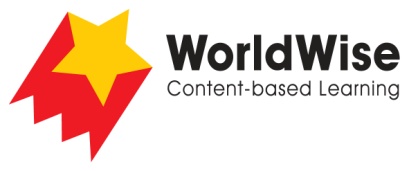 Grade 3 – Investigations							The Long Journey: Matthew HensonPart 3 – Record data
Find a way of recording your information that will allow you to see any patterns in the data.Once completed make sure you save this file.Matthew HensonRobert Peary What plans did they make for each expedition?How did they help each other on the expeditions they made?What did they learn from the First People and the Inuit that helped achieve their goals?